SKATE SOUTHERN INTERNATIONAL 2015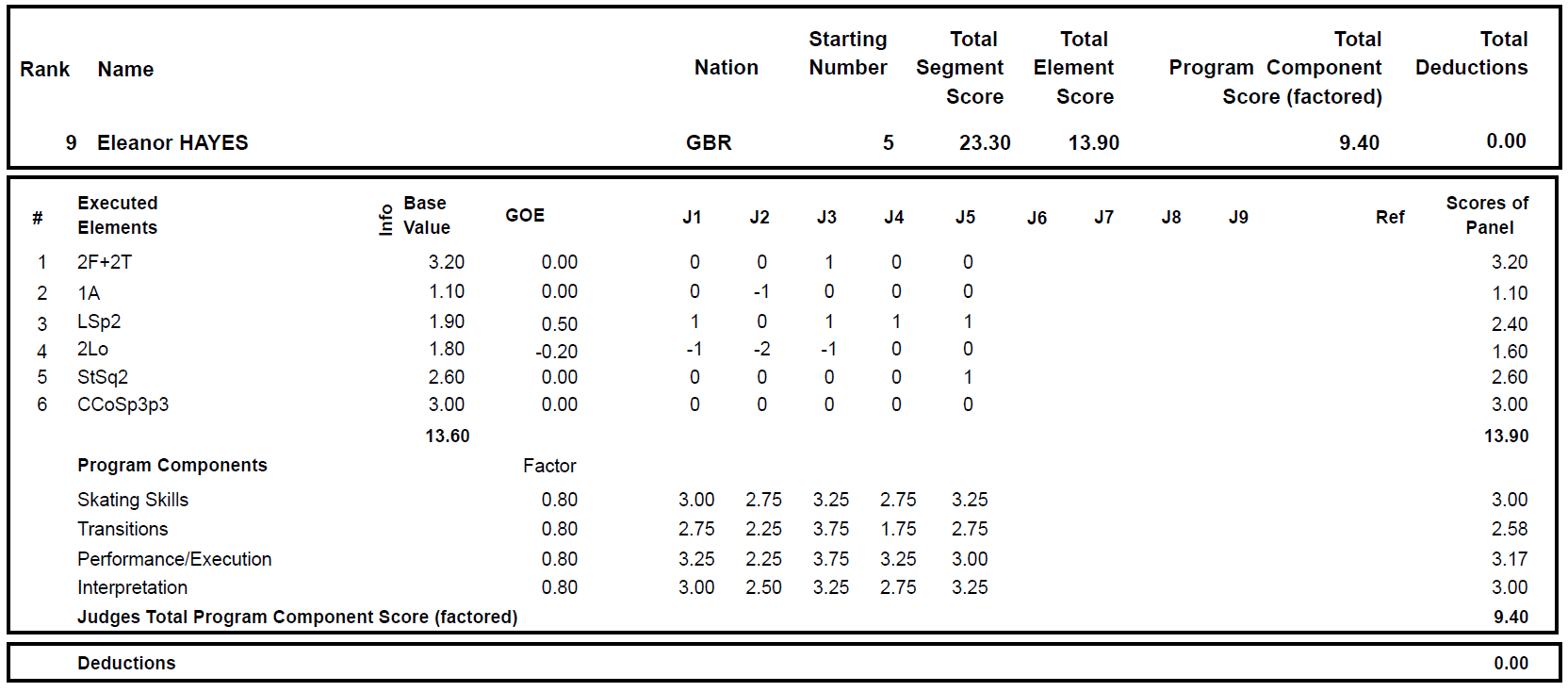 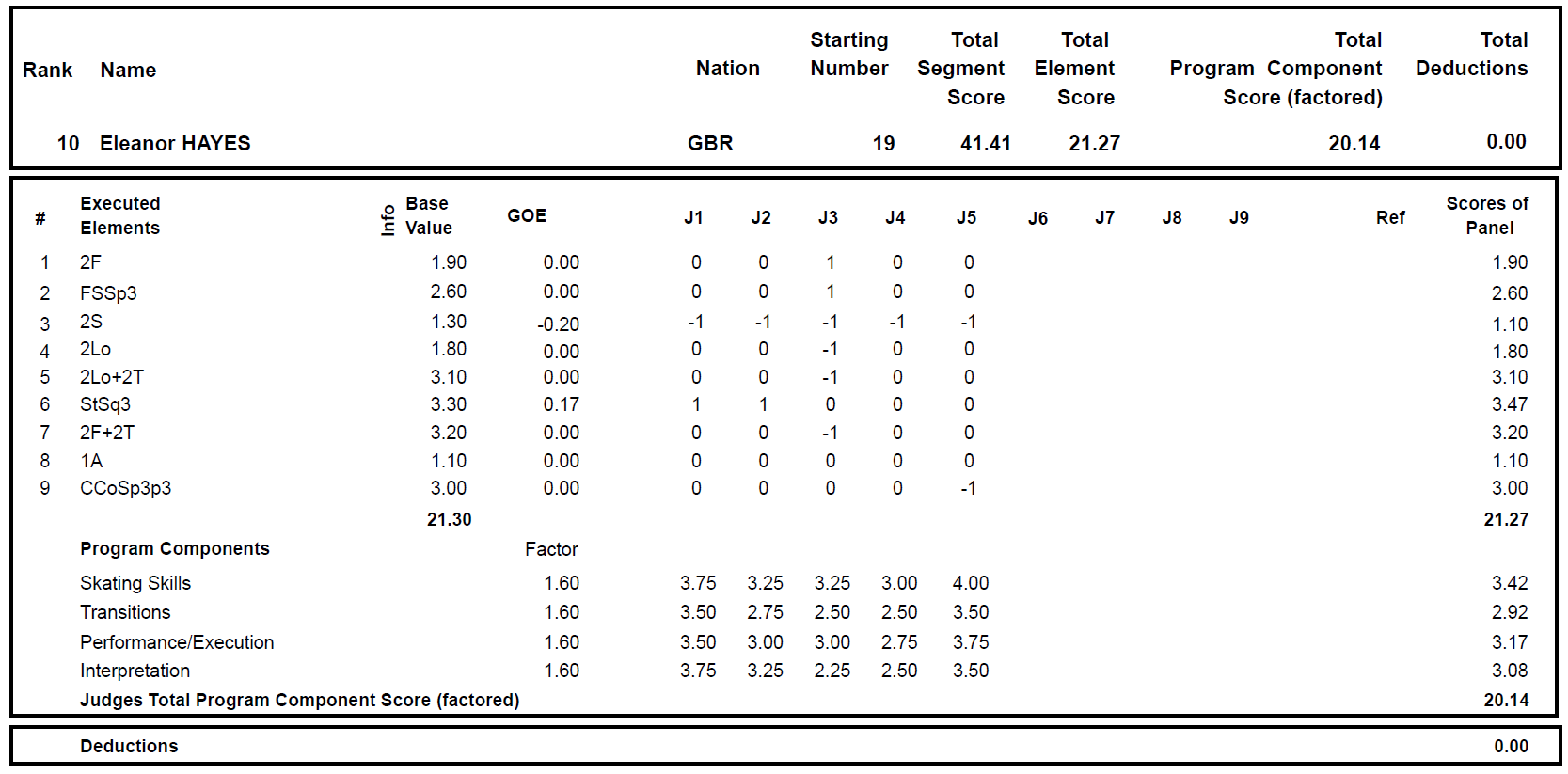 